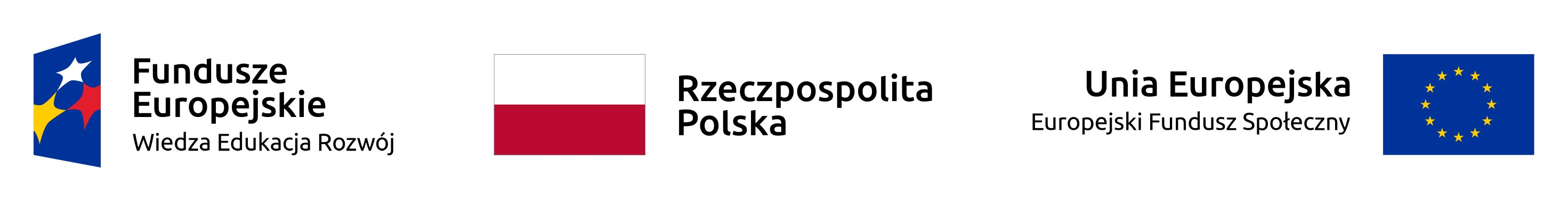 Projekt pod nazwą „KPSW – Uczelnia bez barier” w ramach programu operacyjnego Wiedza Edukacja Rozwój 2014-2020 współfinansowanego ze środków Europejskiego Funduszu Społecznego   ZAŁĄCZNIK nr 1 do zapytania ofertowegoFORMULARZ OFERTOWY............................dnia……………................................................(pieczęć firmowa Wykonawcy)Karkonoska Państwowa Szkoła Wyższa w Jeleniej GórzeOdpowiadając na zapytanie ofertowe pn:„Dostawa pętli indukcyjnych dla KPSW”w ramach projektu „KPSW – Uczelnia bez barier” współfinansowanego ze środków Europejskiego Funduszu Społecznego, w ramach osi III Szkolnictwo Wyższe dla gospodarki                   i rozwoju, Działanie 3.5 – Kompleksowe programy szkół wyższych Programu Operacyjnego Wiedza Edukacja Rozwój na lata 2014-2020.Nazwa Wykonawcy: ……………………..…………………………………………..………………………………………Adres Wykonawcy :…………………..………………………..…………………………………………………………… NIP …………….………………REGON …………………………… www ………………………..Telefon ……………………….. Fax ………………………………… e-mail ……………………….zgodnie z wymaganiami określonymi w jego treści, oferujemy wykonanie przedmiotu zamówienia tj. dostawę pojazdu elektrycznego ………………………………………. (marka, nazwa, model) za:całkowitą cenę brutto (netto + obowiązujący podatek VAT)  …….................................. zł   (słownie złotych **:...................................................................................................................)w tym należny podatek VAT ………..%  w wysokości ……………………………………            (słownie złotych: ………………………………………………..…..……………………..….)   Jednocześnie oświadczamy, że:Zapoznaliśmy się z treścią zapytania ofertowego i akceptujemy jego postanowienia.Oferowana cena uwzględnia wszystkie koszty - wszystkie elementy niezbędne do pełnego zrealizowania zamówienia.Oferujemy termin realizacji dostawy do ……………… dni od daty podpisania umowy.jesteśmy związani niniejszą ofertą przez okres 30 dni od dnia upływu terminu składania ofert.oświadczam, że Wykonawca jest/nie jest* powiązany osobowo lub kapitałowo z Zamawiającym. Przez powiązania osobowe lub kapitałowe rozumie się wzajemne powiązania pomiędzy Zamawiającym lub osobami upoważnionymi do zaciągania zobowiązań w imieniu Zamawiającego lub osobami wykonującymi w imieniu Zamawiającego czynności związane z przygotowaniem i przeprowadzeniem procedury wyboru Wykonawcy a Wykonawcą, polegające w szczególności na: uczestniczeniu w spółce jako wspólnik spółki cywilnej lub spółki osobowej;posiadaniu co najmniej 10% udziałów lub akcji;pełnieniu funkcji członka organu nadzorczego lub zarządzającego, prokurenta, pełnomocnika;pozostawaniu w związku małżeńskim, w stosunku pokrewieństwa lub powinowactwa w linii prostej (rodzice, dzieci, wnuki, teściowie, zięć, synowa), w stosunku pokrewieństwa lub powinowactwa w linii bocznej do drugiego stopnia (rodzeństwo, krewni małżonka/i) lub pozostawania w stosunku przysposobienia, opieki lub kurateli. pozostawaniu z wykonawcą w takim stosunku prawnym lub faktycznym, że może to budzić uzasadnione wątpliwości co do bezstronności tych osób. Osobą upoważnioną do kontaktu ze strony Oferenta jest:  …………………………………………………………. …………………………………………………………. [imię, nazwisko, telefon, e-mail]Do oferty załączamy …………………………….. tj. dokument potwierdzający spełnienie przez zaoferowane produkty wymogów określonych przez Zamawiającego oraz parametrów technicznych opisanych w zapytaniu ofertowym.Oświadczam, że wypełniłem obowiązki informacyjne przewidziane w art. 13 lub art. 14 RODO1) wobec osób fizycznych, od których dane osobowe bezpośrednio lub pośrednio pozyskałem w celu ubiegania się o udzielenie zamówienia publicznego w niniejszym postępowaniu.2).............................					...............................................................miejscowość,  data		  			    pieczęcie imienne i podpisy osób   uprawnionych do reprezentowania Wykonawcy*/        niepotrzebne skreślić**/      przy rozbieżności między ceną wyrażoną cyfrą a  słownie, ważne jest określenie słownie1) Rozporządzenie Parlamentu Europejskiego i Rady (UE) 2016/679 z dnia 27 kwietnia 2016 r. w sprawie ochrony osób fizycznych w związku z przetwarzaniem danych osobowych i w sprawie swobodnego przepływu takich danych oraz uchylenia dyrektywy 95/46/WE (ogólne rozporządzenie o ochronie danych) (Dz. Urz. UE L 119 z 04.05.2016, str. 1). 2) W przypadku gdy Wykonawca nie przekazuje danych osobowych innych niż bezpośrednio jego dotyczących lub zachodzi wyłączenie stosowania obowiązku informacyjnego, stosownie do art. 13 ust. 4 lub art. 14 ust. 5 RODO treści oświadczenia Wykonawca nie składa (usunięcie treści oświadczenia np. przez jego wykreślenie).Lp.Nazwa nazwa lub model, symbol, producent zaoferowanego sprzętu, jeżeli występuje numer produktuIlość Cena jednostkowa nettoIlość x cena jednostkowa nettoVATWartość Brutto 1.Przenośny zestaw FM                    z pętlą indukcyjną na szyję5 szt.2.Przenośny system pętli indukcyjnych do zastosowań wielkopowierzchniowych3 szt.ŁącznieŁącznieŁącznieŁącznieŁącznie